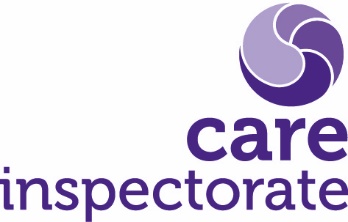 Pre-inspection returnPlease note this is an exemplar and an excel template will be issued to each partnership for completion.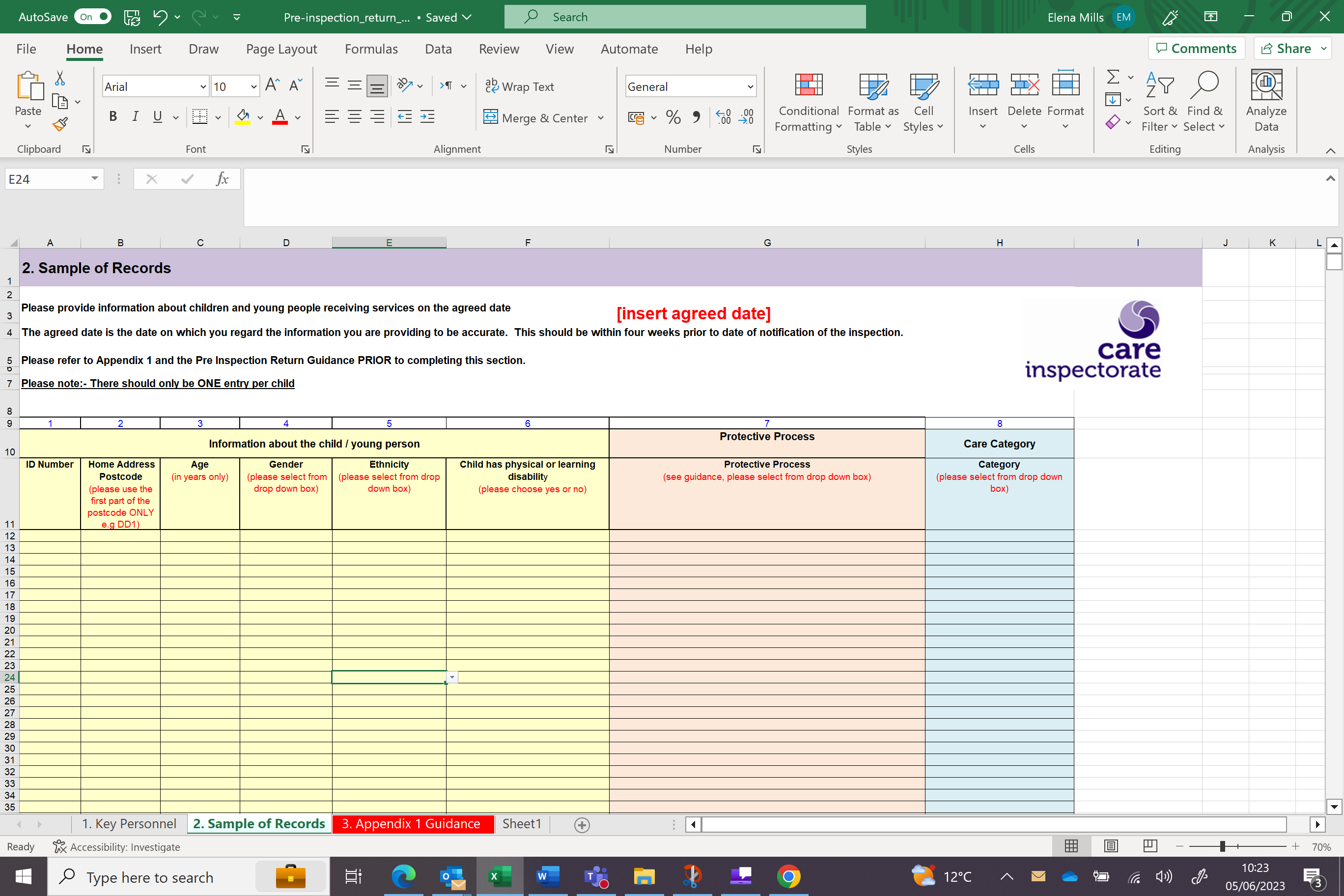 HeadquartersCare InspectorateCompass House11 Riverside DriveDundeeDD1 4NYweb: www.careinspectorate.comemail: enquiries@careinspectorate.comtelephone: 0345 600 9527@careinspect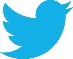 Other languages and formats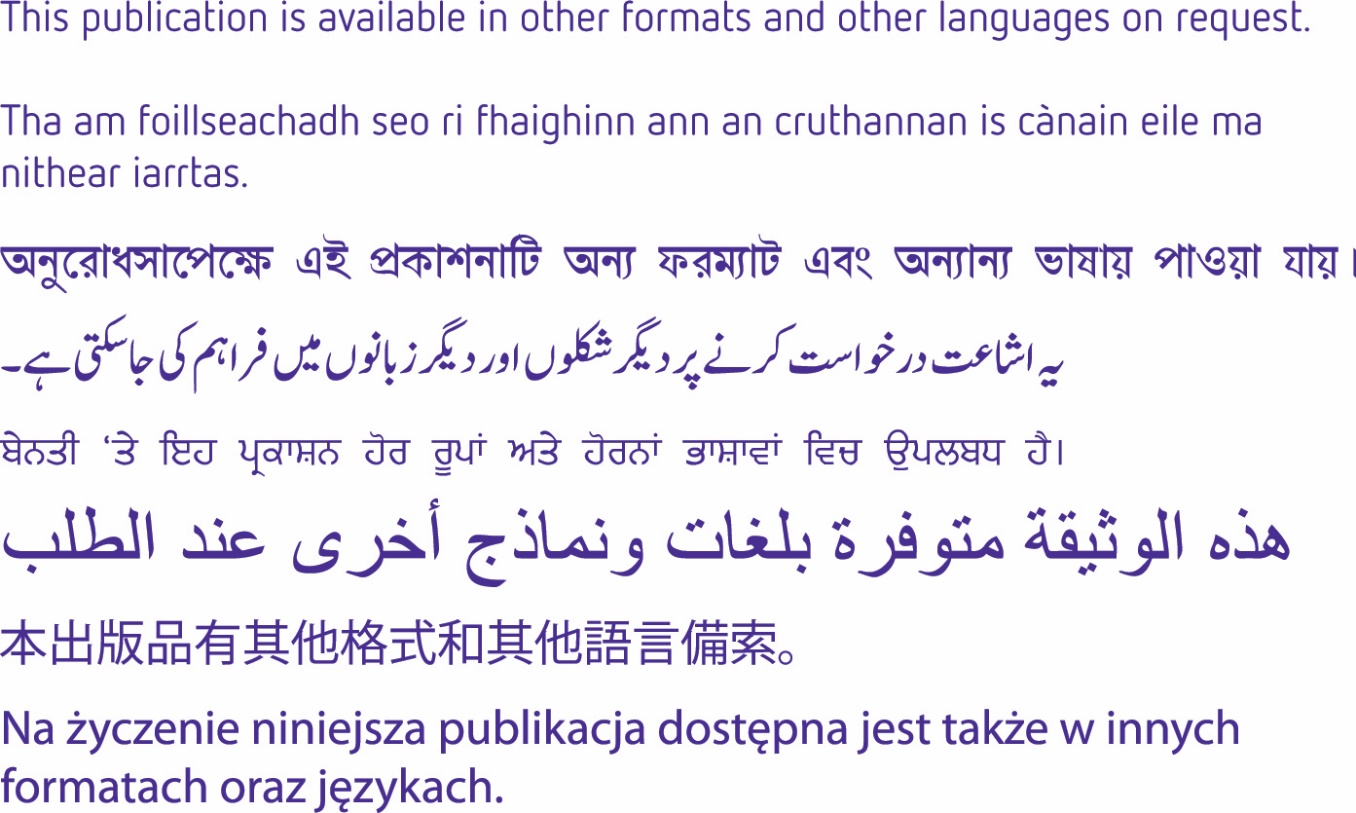 Copyright of Care Inspectorate 2023	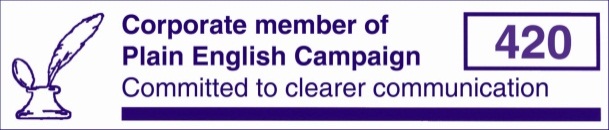 Appendix 1: Guidance for completing Section 2. Sample of recordsAppendix 1: Guidance for completing Section 2. Sample of recordsAppendix 1: Guidance for completing Section 2. Sample of recordsColumnInformation about the child / young personID numberPlease provide each child with a unique identifying number. If possible, please try to make this number as simple as possible using numerals only1Information about the child / young personChild’s home addressUse first part of postcode only eg EH51 or IV6. This is to adhere to privacy arrangements and preserve anonymity.  2Information about the child / young personAgeUse number of years only. Do not include months. If child is less than one year, record as 0.3Information about the child / young personGenderPlease select ONE of the following from the drop-down box
• Male
• Female
• Trans man
• Trans woman
• Non- binary
• Other 
• Refused 4Information about the child / young personEthnicityPlease select ONE of the following from the drop-down box5Information about the child / young personEthnicityWhite UK5Information about the child / young personEthnicityWhite Irish5Information about the child / young personEthnicityWhite Other5Information about the child / young personEthnicityAsian Bangladeshi5Information about the child / young personEthnicityAsian Chinese5Information about the child / young personEthnicityAsian Indian5Information about the child / young personEthnicityAsian Pakistani5Information about the child / young personEthnicityAsian Other5Information about the child / young personEthnicityBlack African5Information about the child / young personEthnicityBlack Caribbean5Information about the child / young personEthnicityBlack Other5Information about the child / young personEthnicityGypsy Traveller5Information about the child / young personEthnicityMixed5Information about the child / young personEthnicityOther Ethnic Background5Information about the child / young personEthnicityNot Disclosed5Information about the child / young personEthnicity5Information about the child / young personChild has physical or learning disability Please select YES/NO as applies at AGREED DATE:
(For this category we ask for those children and young people that the local authority define as having a disability in line with the children (Scotland) Act 1995, Section 23(2): For the purposes of this Chapter of this Part a person is disabled if he is chronically sick or disabled or suffers from mental disorder (within the meaning of the Mental Health (Scotland) Act 2015)6Information about the child / young personChild has physical or learning disability Please select YES/NO as applies at AGREED DATE:
(For this category we ask for those children and young people that the local authority define as having a disability in line with the children (Scotland) Act 1995, Section 23(2): For the purposes of this Chapter of this Part a person is disabled if he is chronically sick or disabled or suffers from mental disorder (within the meaning of the Mental Health (Scotland) Act 2015)6Information about the child / young personChild has physical or learning disability Please select YES/NO as applies at AGREED DATE:
(For this category we ask for those children and young people that the local authority define as having a disability in line with the children (Scotland) Act 1995, Section 23(2): For the purposes of this Chapter of this Part a person is disabled if he is chronically sick or disabled or suffers from mental disorder (within the meaning of the Mental Health (Scotland) Act 2015)6Protective processPlease select ONE of the following from the drop-down box.

NB: If the child has been subject to more than one protective process within the past two years, select the category based on the most recent event or intervention. 7Protective processChildren who have been subject to a child protection investigation and this has not led to child protection registration. This includes instances were child protection involvement has ended at the IRD, investigation or child protection planning meeting (previously initial child protection case conference).  This excludes instances when concerns have been reported for children, but these have not led to the commencement of a child protection investigation.  7Protective processChild’s name placed on the child protection register7Protective processInvolvement in care and risk management processes (or equivalent process)7Protective processInvolvement in vulnerable young person’s processes (or equivalent process)7Care categoryPlease select ONE of the following from the drop-down box8Care categoryNot looked after8Care categoryLooked after at home8Care categoryLooked after away from home8Care categoryContinuing Care8Care categoryAfter care 8Data Protection Statement The Care Inspectorate will process (including collect, use, store, disclose) personal information on computer and paper files for the purpose of carrying out its functions under the Public Services Reform (Scotland) Act 2010 and associated regulations in accordance with the Data Protection Act 2018 and Article 8 of the Human Rights Act .  Information will not be disclosed unless it is lawful for the Care Inspectorate to do so.  More information can be found in our Privacy Notice on the home page of our website at www.careinspectorate.com. The Care Inspectorate will process (including collect, use, store, disclose) personal information on computer and paper files for the purpose of carrying out its functions under the Public Services Reform (Scotland) Act 2010 and associated regulations in accordance with the Data Protection Act 2018 and Article 8 of the Human Rights Act .  Information will not be disclosed unless it is lawful for the Care Inspectorate to do so.  More information can be found in our Privacy Notice on the home page of our website at www.careinspectorate.com. The Care Inspectorate will process (including collect, use, store, disclose) personal information on computer and paper files for the purpose of carrying out its functions under the Public Services Reform (Scotland) Act 2010 and associated regulations in accordance with the Data Protection Act 2018 and Article 8 of the Human Rights Act .  Information will not be disclosed unless it is lawful for the Care Inspectorate to do so.  More information can be found in our Privacy Notice on the home page of our website at www.careinspectorate.com. The Care Inspectorate will process (including collect, use, store, disclose) personal information on computer and paper files for the purpose of carrying out its functions under the Public Services Reform (Scotland) Act 2010 and associated regulations in accordance with the Data Protection Act 2018 and Article 8 of the Human Rights Act .  Information will not be disclosed unless it is lawful for the Care Inspectorate to do so.  More information can be found in our Privacy Notice on the home page of our website at www.careinspectorate.com. The Care Inspectorate will process (including collect, use, store, disclose) personal information on computer and paper files for the purpose of carrying out its functions under the Public Services Reform (Scotland) Act 2010 and associated regulations in accordance with the Data Protection Act 2018 and Article 8 of the Human Rights Act .  Information will not be disclosed unless it is lawful for the Care Inspectorate to do so.  More information can be found in our Privacy Notice on the home page of our website at www.careinspectorate.com. The Care Inspectorate will process (including collect, use, store, disclose) personal information on computer and paper files for the purpose of carrying out its functions under the Public Services Reform (Scotland) Act 2010 and associated regulations in accordance with the Data Protection Act 2018 and Article 8 of the Human Rights Act .  Information will not be disclosed unless it is lawful for the Care Inspectorate to do so.  More information can be found in our Privacy Notice on the home page of our website at www.careinspectorate.com. The Care Inspectorate will process (including collect, use, store, disclose) personal information on computer and paper files for the purpose of carrying out its functions under the Public Services Reform (Scotland) Act 2010 and associated regulations in accordance with the Data Protection Act 2018 and Article 8 of the Human Rights Act .  Information will not be disclosed unless it is lawful for the Care Inspectorate to do so.  More information can be found in our Privacy Notice on the home page of our website at www.careinspectorate.com. The Care Inspectorate will process (including collect, use, store, disclose) personal information on computer and paper files for the purpose of carrying out its functions under the Public Services Reform (Scotland) Act 2010 and associated regulations in accordance with the Data Protection Act 2018 and Article 8 of the Human Rights Act .  Information will not be disclosed unless it is lawful for the Care Inspectorate to do so.  More information can be found in our Privacy Notice on the home page of our website at www.careinspectorate.com. The Care Inspectorate will process (including collect, use, store, disclose) personal information on computer and paper files for the purpose of carrying out its functions under the Public Services Reform (Scotland) Act 2010 and associated regulations in accordance with the Data Protection Act 2018 and Article 8 of the Human Rights Act .  Information will not be disclosed unless it is lawful for the Care Inspectorate to do so.  More information can be found in our Privacy Notice on the home page of our website at www.careinspectorate.com. The Care Inspectorate will process (including collect, use, store, disclose) personal information on computer and paper files for the purpose of carrying out its functions under the Public Services Reform (Scotland) Act 2010 and associated regulations in accordance with the Data Protection Act 2018 and Article 8 of the Human Rights Act .  Information will not be disclosed unless it is lawful for the Care Inspectorate to do so.  More information can be found in our Privacy Notice on the home page of our website at www.careinspectorate.com. The Care Inspectorate will process (including collect, use, store, disclose) personal information on computer and paper files for the purpose of carrying out its functions under the Public Services Reform (Scotland) Act 2010 and associated regulations in accordance with the Data Protection Act 2018 and Article 8 of the Human Rights Act .  Information will not be disclosed unless it is lawful for the Care Inspectorate to do so.  More information can be found in our Privacy Notice on the home page of our website at www.careinspectorate.com. The Care Inspectorate will process (including collect, use, store, disclose) personal information on computer and paper files for the purpose of carrying out its functions under the Public Services Reform (Scotland) Act 2010 and associated regulations in accordance with the Data Protection Act 2018 and Article 8 of the Human Rights Act .  Information will not be disclosed unless it is lawful for the Care Inspectorate to do so.  More information can be found in our Privacy Notice on the home page of our website at www.careinspectorate.com. The Care Inspectorate will process (including collect, use, store, disclose) personal information on computer and paper files for the purpose of carrying out its functions under the Public Services Reform (Scotland) Act 2010 and associated regulations in accordance with the Data Protection Act 2018 and Article 8 of the Human Rights Act .  Information will not be disclosed unless it is lawful for the Care Inspectorate to do so.  More information can be found in our Privacy Notice on the home page of our website at www.careinspectorate.com. The Care Inspectorate will process (including collect, use, store, disclose) personal information on computer and paper files for the purpose of carrying out its functions under the Public Services Reform (Scotland) Act 2010 and associated regulations in accordance with the Data Protection Act 2018 and Article 8 of the Human Rights Act .  Information will not be disclosed unless it is lawful for the Care Inspectorate to do so.  More information can be found in our Privacy Notice on the home page of our website at www.careinspectorate.com. The Care Inspectorate will process (including collect, use, store, disclose) personal information on computer and paper files for the purpose of carrying out its functions under the Public Services Reform (Scotland) Act 2010 and associated regulations in accordance with the Data Protection Act 2018 and Article 8 of the Human Rights Act .  Information will not be disclosed unless it is lawful for the Care Inspectorate to do so.  More information can be found in our Privacy Notice on the home page of our website at www.careinspectorate.com. The Care Inspectorate will process (including collect, use, store, disclose) personal information on computer and paper files for the purpose of carrying out its functions under the Public Services Reform (Scotland) Act 2010 and associated regulations in accordance with the Data Protection Act 2018 and Article 8 of the Human Rights Act .  Information will not be disclosed unless it is lawful for the Care Inspectorate to do so.  More information can be found in our Privacy Notice on the home page of our website at www.careinspectorate.com. The Care Inspectorate will process (including collect, use, store, disclose) personal information on computer and paper files for the purpose of carrying out its functions under the Public Services Reform (Scotland) Act 2010 and associated regulations in accordance with the Data Protection Act 2018 and Article 8 of the Human Rights Act .  Information will not be disclosed unless it is lawful for the Care Inspectorate to do so.  More information can be found in our Privacy Notice on the home page of our website at www.careinspectorate.com. The Care Inspectorate will process (including collect, use, store, disclose) personal information on computer and paper files for the purpose of carrying out its functions under the Public Services Reform (Scotland) Act 2010 and associated regulations in accordance with the Data Protection Act 2018 and Article 8 of the Human Rights Act .  Information will not be disclosed unless it is lawful for the Care Inspectorate to do so.  More information can be found in our Privacy Notice on the home page of our website at www.careinspectorate.com. The Care Inspectorate will process (including collect, use, store, disclose) personal information on computer and paper files for the purpose of carrying out its functions under the Public Services Reform (Scotland) Act 2010 and associated regulations in accordance with the Data Protection Act 2018 and Article 8 of the Human Rights Act .  Information will not be disclosed unless it is lawful for the Care Inspectorate to do so.  More information can be found in our Privacy Notice on the home page of our website at www.careinspectorate.com. The Care Inspectorate will process (including collect, use, store, disclose) personal information on computer and paper files for the purpose of carrying out its functions under the Public Services Reform (Scotland) Act 2010 and associated regulations in accordance with the Data Protection Act 2018 and Article 8 of the Human Rights Act .  Information will not be disclosed unless it is lawful for the Care Inspectorate to do so.  More information can be found in our Privacy Notice on the home page of our website at www.careinspectorate.com. In accordance with the minimisation principle (7) of the Data Protection Act 2018 and the GDPR, you must ensure the personal data you are sending the Care Inspectorate is:

a) adequate – sufficient to properly fulfil our stated purpose;
b) relevant – has a link to that purpose; and
c) limited to what is necessary – for example, strategic inspections do not require personal identifiers. 

If you send us personal material over and above that which is required it may constitute a data breach for your organisation, and in a worst case scenario, be reportable to the Information Commissioner.  In accordance with the minimisation principle (7) of the Data Protection Act 2018 and the GDPR, you must ensure the personal data you are sending the Care Inspectorate is:

a) adequate – sufficient to properly fulfil our stated purpose;
b) relevant – has a link to that purpose; and
c) limited to what is necessary – for example, strategic inspections do not require personal identifiers. 

If you send us personal material over and above that which is required it may constitute a data breach for your organisation, and in a worst case scenario, be reportable to the Information Commissioner.  In accordance with the minimisation principle (7) of the Data Protection Act 2018 and the GDPR, you must ensure the personal data you are sending the Care Inspectorate is:

a) adequate – sufficient to properly fulfil our stated purpose;
b) relevant – has a link to that purpose; and
c) limited to what is necessary – for example, strategic inspections do not require personal identifiers. 

If you send us personal material over and above that which is required it may constitute a data breach for your organisation, and in a worst case scenario, be reportable to the Information Commissioner.  In accordance with the minimisation principle (7) of the Data Protection Act 2018 and the GDPR, you must ensure the personal data you are sending the Care Inspectorate is:

a) adequate – sufficient to properly fulfil our stated purpose;
b) relevant – has a link to that purpose; and
c) limited to what is necessary – for example, strategic inspections do not require personal identifiers. 

If you send us personal material over and above that which is required it may constitute a data breach for your organisation, and in a worst case scenario, be reportable to the Information Commissioner.  